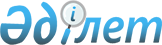 "Ауыз сумен жабдықтаудың баламасыз көзi болып табылатын сумен жабдықтаудың ерекше маңызды топтық және оқшау жүйелерiнен ауыз су беру жөнiндегi қызметтердiң құнын субсидиялау ережесiн бекiту туралы" Қазақстан Республикасы Үкіметінің 2006 жылғы 5 сәуірдегі № 248 қаулысына өзгерістер енгізу туралы
					
			Күшін жойған
			
			
		
					Қазақстан Республикасы Үкіметінің 2012 жылғы 14 қыркүйектегі № 1201 Қаулысы. Күші жойылды - Қазақстан Республикасы Үкіметінің 2015 жылғы 23 желтоқсандағы № 1034 қаулысымен

      Ескерту. Күші жойылды - ҚР Үкіметінің 23.12.2015 № 1034 (алғашқы ресми жарияланған күнінен кейін күнтізбелік он күн өткен соң қолданысқа енгізіледі) қаулысымен.      Қазақстан Республикасының Үкіметі ҚАУЛЫ ЕТЕДІ:

      1. «Ауыз сумен жабдықтаудың баламасыз көзi болып табылатын сумен жабдықтаудың ерекше маңызды топтық және оқшау жүйелерiнен ауыз су беру жөнiндегi қызметтердiң құнын субсидиялау ережесiн бекiту туралы» Қазақстан Республикасы Үкіметінің 2006 жылғы 5 сәуірдегі № 248 қаулысына (Қазақстан Республикасының ПҮАЖ-ы, 2006 ж., № 12, 113-құжат) мынадай өзгерістер енгізілсін:



      көрсетілген қаулымен бекітілген Ауыз сумен жабдықтаудың баламасыз көзi болып табылатын сумен жабдықтаудың ерекше маңызды топтық және оқшау жүйелерiнен ауыз су беру жөнiндегi қызметтердiң құнын субсидиялау ережесiнде:



      6-тармақтың бірінші абзацы мынадай редакцияда жазылсын:



      «6. Ауыз сумен жабдықтаудың баламасыз көзі болып табылатын сумен жабдықтаудың топтық су құбырлары және оқшау жүйелері бөлінісінде су берушілер үшін берілген ауыз судың 1 (бір) текше метріне бөлінетін, Республикалық бюджет комиссиясы мақұлдаған, тиісті қаржы жылдарына арналған субсидиялар мөлшерін табиғи монополиялар және реттелетін нарықтар салаларындағы басшылықты жүзеге асыратын уәкілетті мемлекеттік орган бекіткен ауыз су беру жөнінде көрсетілетін қызметтерге арналған тарифтің айырмасы ретінде»;



      7-тармақтың 3) тармақшасы алынып тасталсын.



      2. Осы қаулы алғашқы ресми жарияланған күнінен бастап күнтізбелік он күн өткен соң қолданысқа енгізіледі.      Қазақстан Республикасының

      Премьер-Министрі                           К. Мәсімов
					© 2012. Қазақстан Республикасы Әділет министрлігінің «Қазақстан Республикасының Заңнама және құқықтық ақпарат институты» ШЖҚ РМК
				